OpenADR 2.0aProtocol ImplementationConformance Statement (PICS)Version 1.1.3Valid for Certification as of March 2, 2018Disclaimer:The information provided in this document can be made available to the general public in order to identify the tested versions, features and options.By signing this document, the manufacturer confirms that all information provided in this document is correct and the applicable features have been tested.Manufacturer Name: CUROO Inc.			 Representative Name and Title: TAEYOUNG KIM, CEO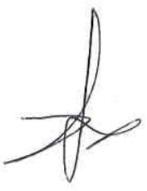 Signature:			Date: December 10, 2019				 Revisions:IntroductionThe purpose of this PICS document is to provide a mechanism whereby a supplier of an implementation based on the following requirements provides information about the implementation in a standardized manner.  These requirements are drawn from the OASIS Energy Interoperation standard and related schemas.  With the exception of OpenADR Alliance schema extensions, payloads generated by OpenADR 2.0a implementations should validate against the Energy Interop schemas.Information provided by the supplier will be used to assess the implementations compliance to the requirements as well as to configure the certification tests performed on the implementation. ReferencesOpenADR 2.0a Profile Specification 1.0OpenADR 2.0a Test Specification V1.1.3OpenADR 2.0a SchemaAbbreviations and ConventionsThe PICS information is comprised of information in a tabular format as follows:Item Column – A number which identifies the item in the tableCapability Column – A brief description of the requirementReference Column – A reference to a specific requirement in the specificationStatus Column – Contains notations regarding the requirementsM – MandatoryO – Optionaln/A – Not applicableX – ProhibitedO-i – Qualified Optional (mutually exclusive or selectable options from a set identified with the same “I” value)C-i –Conditional (status dependent on support of other optional requirements , identified in footnotes at bottom of table with “i” being a reference integer for the footnote(s))Support Column – Yes or No, or N/A of no answer is required.Values Allowed Column – Optional column representing set of values allowedValues Supported Column – Optional column where supplier can indication a set of values supported by the implementationInstructions for Completing the PICSThe first part of the PICS document, System Identification, is to be completed as indicated with the information necessary to fully identify both the supplier and the implementation.The main part of the PICS document is a fixed format questionnaire. Answers to questionnaire items are to be provided in the rightmost column by simply marking an answer to indicate a choice, typically y or n.If an implementation fails to support a mandatory item, or supports a prohibited item, the supplier should provide supplementary information with the PICS document explaining the rational for the exception.NOTES: OpenADR2.0a does NOT have any optional features. However there are payload elements that can be left out of the messages (payloads) -> Optional Payload Elements.If an implementation includes a VTN and a VEN interface, EACH interface much be submitted in a separate PICS document.All certified products will be posted on the OpenADR Alliance website. A manufacturer can request to delay the web posting for up to 3 months. (see below)Documents required for final certificationThis PICS documentManufacturers Declaration of ConformityCompleted Test Report from appointed test houseProduct marketing description for website (50 words)Product picture or logo if applicableWeb link to productIf you would like to postpone posting your product on the OpenADR Alliance website for a period of time (maximum 3 months), please fill out the following section.CUROO Inc (Manufacturer) herewith requests that the submitted product shall not be posted on the OpenADR Alliance product web page until January 1, 2020 (date, max 3 months from submittal). Name: TAEYOUNG KIMSignature: Implementation and Supplier InformationGlobal Statement of ConformanceRoles0-1) Must answer Yes to one Role. A device may be both a VEN and a VTN, however, in this case two PICS documents must be submitted.ProfilesNote: Must answer Yes for Roles supported (VEN and/or VTN)Transports Note: Must answer Yes for Roles supported (VEN and/or VTN)Message Exchange PatternsA VEN Implementation must support pull, and can optionally also support push Note: Must answer Yes for at least one exchange pattern for each Roles supported (VEN and/or VTN)Core Operation RequirementsIndicate the operation sequences supported.1) Push implementations must support items 1. Pull implementations must support item 2. 2)The oadrCreatedEvent application layer response is conditional based upon the state of the oadrResponseRequired element  in each event contained in the OadrDistributeEvent payload. Core Operation Payload Schema ConformanceFor each payload generated by an implementation, indicate if it conforms to the indicated schema.Note: VTNs generate items 1 and 4, Push VENs item 2, and Pull VENs items 2 and 3.Alliance “a” Profile Detailed RequirementsIn addition to the requirements defined by the schema, the OpenADR 2.0a has a detailed set of conformance rules that define the expected behavior of VTN and VEN implementations. As these rules already reflect the testable requirements, there is no need to relist them here.  Please refer to the OpenADR 2.0a Profile Specification while reviewing the following conformance rulesNote: Items 54, 55, and 64 apply to a pull VEN only. Item 66 applies to a push VTN Only.Implementation Capabilities and ConfigurationFor each of the questions below, indicate if the implementation has the necessary functionality, configurability, and documentation to successfully complete the certification testing process.Optional Test Case Guidelines--- End of Document --- Manufacturer:CUROO Inc.Product Type:VENProduct Name:CUROO DRMS VENFirmware Revision:1.0Tested OpenADR 2.0a Profile Spec version:1.0VersionChangesDate/Editor1.0.6Corrections11/7/2015 JZ1.1.0Version Change Only2/22/20161.1.2Version Change Only4/25/20171.1.3Corrected test specification and profiles specification references12/12/18Date of StatementDecember 10, 2019Product NameCUROO DRMS VENProduct Model Number1Firmware Version1.0Non-Default Hardware Configuration (if applicable)N/ANon-Default Software Configuration (if applicable)N/ASupplier Name, Address, Phone, EmailCUROO, SK V1 1104, 830, Dongtansunhwan-daero, Hwasung-si, Gyeonggi-do, Republic of Korea+82-10-6413-9101, curoo@curoo.co.krContact name, email, phone for questionsCHEOLHYEON JIN, +82-10-7223-6428, chjin@curoo.co.krRequirementSupportAre all mandatory capabilities supported for the indicated roles supported by this implementation? (Must be ‘yes’ to obtain certification)[√]Yes      [ ]NoItemRoleStatusSupport1VENO-1[√]Yes      [ ]No2VTNO-1[ ]Yes      [√]NoVTNVTNVTNVENVENVENStatusSupportStatusSupport“A” ProfileM[ ]Yes        [ ]No“A” ProfileM[√]Yes        [ ]NoVTNVTNVTNVENVENVENStatusSupportStatusSupportSimple HTTPM[ ]Yes        [ ]NoSimple HTTPM[√]Yes        [ ]NoVTNVTNVTNVENVENVENStatusSupportStatusSupportPushM[ ]Yes        [ ]NoPush0-1[ ]Yes        [ ]NoPullM[ ]Yes        [ ]NoPullM[√]Yes        [ ]NoItemServiceApp Level Exchange SequenceReferenceStatusSupport1EiEventPushVTN: oadrDistributeEventVEN: oadrCreatedEvent (2)VTN: oadrResponseC-1[ ]Yes      [√]No     [ ]N/A2EiEventPullVEN :oadrRequestEvent VTN: oadrDistributeEvent VEN: oadrCreatedEvent (2)VTN:oadrResponseC-1[√]Yes      [ ]No     [ ]N/AItemRequirementReferenceSupport1oadrDistributeEvent  validates against the Alliance “A” profile schemaAlliance Schema[ ]Yes      [ ]No[√]N/A2oadriCreatedEvent validates against the Alliance “A” profile schemaAlliance Schema[√]Yes      [ ]No[ ]N/A3oadrRequestEvent validates against the Alliance “A” profile schemaAlliance Schema[√]Yes      [ ]No[ ]N/A4oardResponse validates against the Alliance “A” profile schemaAlliance Schema[ ]Yes      [ ]No[√]N/AConformance RuleRolesReferenceStatusSupport1VTNOpenADR 2.0a Profile Spec, Section 11.2M[ ]Yes      [ ]No2VTNOpenADR 2.0a Profile Spec, Section 11.2M[ ]Yes      [ ]No3VTNOpenADR 2.0a Profile Spec, Section 11.2M[ ]Yes      [ ]No4VTNOpenADR 2.0a Profile Spec, Section 11.2M[ ]Yes      [ ]No5VTNOpenADR 2.0a Profile Spec, Section 11.2M[ ]Yes      [ ]No6VENOpenADR 2.0a Profile Spec, Section 11.2M[√]Yes      [ ]No7VTNOpenADR 2.0a Profile Spec, Section 11.2M[ ]Yes      [ ]No8VTNOpenADR 2.0a Profile Spec, Section 11.2M[ ]Yes      [ ]No9VTNOpenADR 2.0a Profile Spec, Section 11.2M[ ]Yes      [ ]No10VTNOpenADR 2.0a Profile Spec, Section 11.2M[ ]Yes      [ ]No12VENOpenADR 2.0a Profile Spec, Section 11.2M[√]Yes      [ ]No13VTNOpenADR 2.0a Profile Spec, Section 11.2M[ ]Yes      [ ]No14VTNOpenADR 2.0a Profile Spec, Section 11.2M[ ]Yes      [ ]No15VTNOpenADR 2.0a Profile Spec, Section 11.2M[ ]Yes      [ ]No16VTNOpenADR 2.0a Profile Spec, Section 11.2M[ ]Yes      [ ]No17VTNOpenADR 2.0a Profile Spec, Section 11.2M[ ]Yes      [ ]No18VENOpenADR 2.0a Profile Spec, Section 11.2M[√]Yes      [ ]No19VENOpenADR 2.0a Profile Spec, Section 11.2M[√]Yes      [ ]No20VTNOpenADR 2.0a Profile Spec, Section 11.2M[ ]Yes      [ ]No21VENVTNOpenADR 2.0a Profile Spec, Section 11.2M[√]Yes      [ ]No22VENOpenADR 2.0a Profile Spec, Section 11.2M[√]Yes      [ ]No23VENVTNOpenADR 2.0a Profile Spec, Section 11.2M[√]Yes      [ ]No25VENVTNOpenADR 2.0a Profile Spec, Section 11.2M[√]Yes      [ ]No27VTNOpenADR 2.0a Profile Spec, Section 11.2M[ ]Yes      [ ]No29VTNOpenADR 2.0a Profile Spec, Section 11.2M[ ]Yes      [ ]No30VENOpenADR 2.0a Profile Spec, Section 11.2M[√]Yes      [ ]No31VENOpenADR 2.0a Profile Spec, Section 11.2M[√]Yes      [ ]No32VENVTNOpenADR 2.0a Profile Spec, Section 11.2M[√]Yes      [ ]No33VENVTNOpenADR 2.0a Profile Spec, Section 11.2M[√]Yes      [ ]No35VENOpenADR 2.0a Profile Spec, Section 11.2M[√]Yes      [ ]No36VENOpenADR 2.0a Profile Spec, Section 11.2M[√]Yes      [ ]No37VENOpenADR 2.0a Profile Spec, Section 11.2M[√]Yes      [ ]No38VTNOpenADR 2.0a Profile Spec, Section 11.2M[ ]Yes      [ ]No40VTNOpenADR 2.0a Profile Spec, Section 11.2M[ ]Yes      [ ]No41VENVTNOpenADR 2.0a Profile Spec, Section 11.2M[√]Yes      [ ]No42VENOpenADR 2.0a Profile Spec, Section 11.2M[√]Yes      [ ]No43VENOpenADR 2.0a Profile Spec, Section 11.2M[√]Yes      [ ]No44VENVTNOpenADR 2.0a Profile Spec, Section 11.2M[√]Yes      [ ]No45VENVTNOpenADR 2.0a Profile Spec, Section 11.2M[√]Yes      [ ]No46VENVTNOpenADR 2.0a Profile Spec, Section 11.2M[√]Yes      [ ]No47VENVTNOpenADR 2.0a Profile Spec, Section 11.2M[√]Yes      [ ]No48VENVTNOpenADR 2.0a Profile Spec, Section 11.2M[√]Yes      [ ]No49VENVTNOpenADR 2.0a Profile Spec, Section 11.2O[√]Yes      [ ]No50VENVTNOpenADR 2.0a Profile Spec, Section 11.2M[√]Yes      [ ]No51VENVTNOpenADR 2.0a Profile Spec, Section 11.2M[ ]Yes      [ ]No52VTNOpenADR 2.0a Profile Spec, Section 11.2M[ ]Yes      [ ]No53VENVTNOpenADR 2.0a Profile Spec, Section 11.2M[√]Yes      [ ]No54VENOpenADR 2.0a Profile Spec, Section 11.2M[√]Yes      [ ]No55VENOpenADR 2.0a Profile Spec, Section 11.2M[√]Yes      [ ]No56VENOpenADR 2.0a Profile Spec, Section 11.2M[√]Yes      [ ]No57VENVTNOpenADR 2.0a Profile Spec, Section 11.2M[√]Yes      [ ]No58VENOpenADR 2.0a Profile Spec, Section 11.2M[√]Yes      [ ]No59VENOpenADR 2.0a Profile Spec, Section 11.2M[√]Yes      [ ]No60VENOpenADR 2.0a Profile Spec, Section 11.2M[√]Yes      [ ]No61VENOpenADR 2.0a Profile Spec, Section 11.2M[√]Yes      [ ]No62VENOpenADR 2.0a Profile Spec, Section 11.2M[√]Yes      [ ]No63VTNOpenADR 2.0a Profile Spec, Section 11.2M[ ]Yes      [ ]No64VENOpenADR 2.0a Profile Spec, Section 11.2M[√]Yes      [ ]No65VENOpenADR 2.0a Profile Spec, Section 11.2M[√]Yes      [ ]No66VENVTNOpenADR 2.0a Profile Spec, Section 11.2M[ ]Yes      [ ]No67VENVTNOpenADR 2.0a Profile Spec, Section 11.2M[√]Yes      [ ]No68VENVTNOpenADR 2.0a Profile Spec, Section 11.2M[√]Yes      [ ]No70VTNOpenADR 2.0a Profile Spec, Section 11.2M[ ]Yes      [ ]NoItemDescriptionSupport1Does the implementation being submitted for certification support the capabilities outlined in the DUT Implementation Limits section of the OpenADR 2.0a Test Specification documentation? Note that these limits do not imply minimum market needs for a “a” profile implementation.[√]Yes   [ ]No2Does the implementation being submitted for certification support methodologies necessary to trigger specific actions during test execution as outlined in the DUT Configuration Requirements section of the OpenADR 2.0b Test Specification documentation?  [√]Yes   [ ]No3Have you attached documentation to this PICS statement regarding how to configure the implementation as outlined in Appendix A of the OpenADR Certification Test Harness User Guide?[√]Yes   [ ]No4Does the implementation being submitted for certification have pre-installed x.509 certificates from the OpenADR/NetworkFX portal?[√]Yes   [ ]No5Does the VEN's being submitted for certification must have host authentication of the X.509 client certificate CN field disabled in order to avoid complex reconfiguration of the test harness and Openfire server? Answer No if not testing a VEN[√]Yes   [ ]NoCan the push VEN be configured to do and Async oadrRequestEvent? 	If no, skip test case E0_0290[ ]Yes      [√]NoCan the VTN implementation set oadrResponseRequired to never?          If no, skip test cases E2_0468, E2_0480, E2_0498, E3_0468, E3_0480, and           E3_0498[ ]Yes      [√]NoCan the VTN set a ramp up period?          If no, skip test cases E2_0527 and E3_0527[ ]Yes      [√]NoCan the VTN send an event with multiple intervals in an event?         If no, skip test case E2_0432 and E3_0432[ ]Yes      [√]NoCan the VTN set an event’s priority?         If no, skip test case E2_0510, E3_0510, E2_ 0520, and E3_0520[ ]Yes      [√]NoCan the VTN be configured to set at least one eiTarget sub elements including partyID, resourceID, venID, or groupID?         If no, skip test cases E2_0435 and E3_0435[ ]Yes      [√]NoDoes the device support configuration of the VTN to randomize events using the startafter element?        If no, skip test cases E2_0685, E3_0685[ ]Yes      [√]No